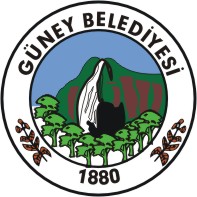 GÜNEY BÜYÜKŞEHİR İLÇE BELEDİYE BAŞKANLIĞINDAN(İLAN)Aşağıda tapu kaydı bilgileri ile muhammen bedeli ,geçici teminatı, ihale tarih ve saati belirtilen Belediye Başkanlığımıza ait taşınmaz 2886 Sayılı Devlet İhale Kanununun 45. maddesine göre açık teklif usulü mülken satış ihalesi yapılacaktır..  -İhale Güney Belediyesi Meclis Toplantı Salonunda Toplanacak Olan Encümen Huzurunda Yapılacaktır.- Encümen İhaleyi Yapıp Yapmamakta Serbesttir.-Satılacak olan taşınmazlar ile ilgili şartnameler ve özel şartlar mesai saatleri dahilinde belediye yazı işleri müdürlüğünde görülebilir.-İsteklilerin ihaleye katılabilmeleri için ihale saatinden önce bir dilekçe , nüfus cüzdan fotokopisi, geçici teminat makbuzu, yerleşim yeri belgesi ve belediyeye borcu yoktur yazısı  ile birlikte ihale günü saat:13:30’a kadar müracaat etmeleri gerekmektedir.-Şirketlerde, yetki belgesi, imza sirküsü, vergi levhası, faaliyet durum belgesi, tebligat için adres beyanı, geçici teminat mektubu alındı belgesi/makbuzu, şartname bedeli makbuzu veya dekont, şirketin ana sözleşmesi ve belediyeye borcu yoktur yazısı gerekmektedir..          İlanen duyurulur.Sıra No:Mahalleİmar DurumuVasfı-AdresHisse OranıAdaParselYüzölçümü(M2)MuhammenBedel(TL)GeçiciTeminat(TL)İhale Tarihiİhale Saati01Tilkilik1/5000Nazım İmar Planı ve 1/1000 Uygulama İmar Planı Konut Alanı PlanlıArsa-Yeni Mahalle10391/244805639207,8250.000,00+KDV1.500,0030/11/202114:00